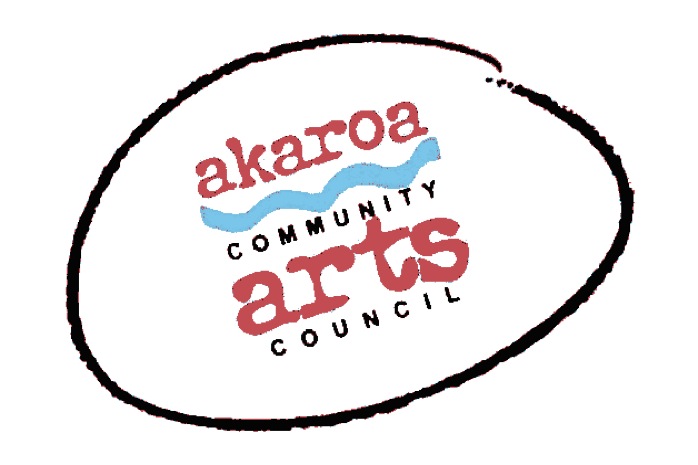 Akaroa Community Arts Council                                                Oil Painting with Siene de Vries 2021Participant Registration FormClasses:	31 July, 7, 14, 21, 22 August 2021Start time:  	10am to 4pm each day, 1-hour lunch breakVenue:		Trinity Church Hall, 39 Rue Lavaud, AkaroaCourse Cost:	$380 for 5 classes, paid in advance or $85 per casual dayTermsFull Payment is required in advance to secure your place No refunds can be given after registration is confirmed.Internet banking is preferred to: Akaroa Community Arts CouncilAccount:  BNZ 020832 0043919 02                                                                   Code: Oils / Reference: your name.Places are limited and allocated on receipt of payment basis.If you are unable to attend the full course after payment for any reason, we are unable to refund your fees but will accept another artist arranged by yourself. Provided by ACACA1 sheets newsprintA3 pre-gesso’d artist’s canvas sheets Charcoals Brushes and palette and turps1 x Easel & chair1 x A 1 Drawing board and clips1 x life model for 17 and 18 OctoberTea, coffee, hot chocolate, biscuits.*For artists who don’t have their own oil paint we can supply 1 set of Pebeo fine oil paint; 10 colours x 20ml tubes at an extra cost of $30. Please note this is NOT included in your course fee.Things to provide yourselfA small side table to hold your paints etc – this could get messy so nothing posh!Cotton rag to wipe brushes etcScrew top jar to hold your turps supply for brush cleaningYour own paint if you have itYour own preferred sketching pencils etcI understand and accept the above terms and conditions.Your Name:                                                                                                      Phone: Email:Please register me for Oils with Siene de Vries 2021 – full course $380 or (how many?)            casual days at $85 each              Yes / No, please supply me with 1 x set Pebeo oils at $30Your signature:                                                                                               Date:Please sign the form, electronic signature is fine, or scan it and email back to ACAC at art@akaroaarts.co.nzThank you, we appreciate your participation.